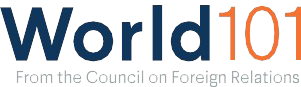 Global Era: Decolonization InfographicsOverviewStudents will compare and contrast two former colonies using an infographicLengthOne classMaterialsHow Did Decolonization Reshape the World? (World101)Arts materials or graphics software (such as Piktochart or Venngage)Internet or library access for researchInstructional PlanHave students read “How Did Decolonization Reshape the World,” noting the variety of ways former colonies gained independence and the types of challenges new countries faced.Have students choose two countries that decolonized after World War II. Choosing countries mentioned in the article will require less outside research.Instruct students to create an infographic comparing and contrasting their chosen examples in three areas: how the country gained independence, what major challenges it faced after independence, and what ongoing challenges it faces from decolonization. You will probably find it helpful to review some sample infographics together and discuss what makes them effective.Have students share their work in a gallery walk. What conclusions about decolonization can the class reach?